	КАРАР                                                                              ПОСТАНОВЛЕНИЕ   16 август 2018й.                                   № 40                              16 августа 2018г.О внесении изменений в план мероприятий попротиводействию коррупции в администрациисельского поселения Шаровский  сельсовет МР БР РБ  на 2018 год.         В соответствии с требованиями ст. ст. 14 и 15 Федерального закона от 06.10.2003 года №131-ФЭ «Об общих принципах организации местного самоуправления в Российской Федерации»; ст.7 Закона Республики Башкортостан от 18.03.2005 года №162-з «О местном самоуправлении в Республике Башкортостан», распоряжением Главы Республики Башкортостан  от 16.07.2018 года №РГ-122 «Об утверждении Плана мероприятий по противодействию коррупции в Республике Башкортостан на 2018год »(издан в новой редакции),ПОСТАНОВЛЯЮ:          1. Дополнить пунктами 28,29,30,31,32 План мероприятий по противодействию коррупции в  администрации  сельского поселения Шаровский сельсовет  МР БР РБ на 2018 год в соответствии с Национальным планом на 2018-2020 годы.(прилагается).          2. Контроль за исполнением настоящего постановления оставляю за собой.Глава  сельского поселения                                                   И.М. ГайнутдиновБаш7ортостан Республика3ыБ2л2б2й районы муниципаль районыны8Шаровка ауыл советыауыл бил2м23е хакими2те452030, Шаровка ауылы, М2кт2п урамы,  3Тел.2-41-35 , факс: 2-41-35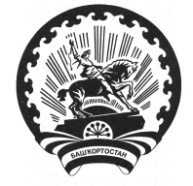 Республика БашкортостанАдминистрация сельского поселения Шаровский сельсовет муниципального района Белебеевский район 452030, д. Шаровка, ул. Школьная,  д. 3Тел. 2-41-35, факс: 2-41-35